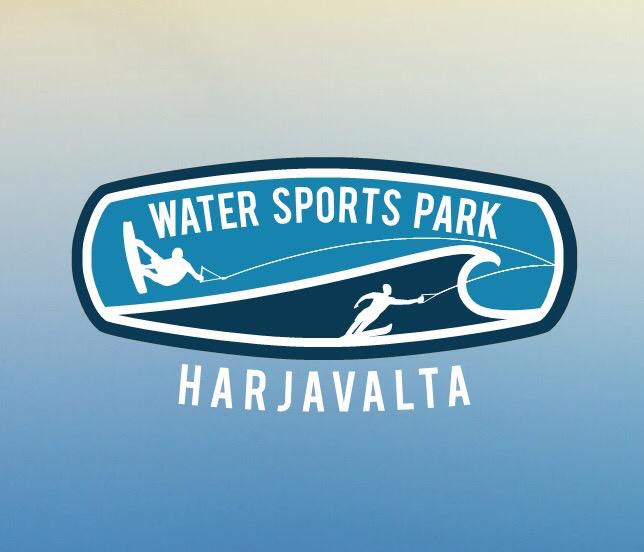 Harjavallan watersportsparkAika:             Lauantai ja Sunnuntai:                           klo 10 Pujo                           klo 13 Kuviot                           klo 15 HypytSarjat:          JUN/SEN SM-kilpailut                            HVH-cup, OPEN   Lajien aikataulu ja järjestys voi  muuttua sään mukaan  Hinta: 40€/laji/sarja, 100€/kaikki lajit, maksu paikanpäällä.ilmoittautumiset:  https://ems.iwwf.sport/  Viimeinen ilmoittautumispäivä 14.7Ohjevideo:                  https://vimeo.com/420266639